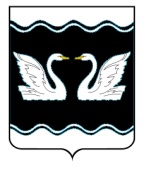 АДМИНИСТРАЦИЯ  ПРОЛЕТАРСКОГО СЕЛЬСКОГО ПОСЕЛЕНИЯ КОРЕНОВСКОГО РАЙОНАПОСТАНОВЛЕНИЕ 08.08. 2016                                                                                                                                  № 166хутор Бабиче-КореновскийО признании утратившим силу  постановления администрации Пролетарского сельского поселения Кореновского района от 02 октября 2015 года № 182 «Об утверждении административного регламента администрации Пролетарского сельского поселения Кореновского района по предоставлению  муниципальной услуги «Предоставление гражданам информации об ограничениях водопользования на водных объектах общего пользования, расположенных на территории муниципального образования»В соответствии с законом Краснодарского края  от 5 ноября 2014 года № 3039-КЗ «О закреплении за сельскими поселениями Краснодарского края вопросов местного значения», с целью приведения нормативных правовых актов администрации Пролетарского сельского поселения Кореновского района в соответствие с действующим законодательством, постановляю:1. Признать утратившими силу  постановление администрации Пролетарского сельского поселения Кореновского района от 02 октября 2015 года № 182 «Об утверждении административного регламента администрации Пролетарского сельского поселения Кореновского района по предоставлению  муниципальной услуги «Предоставление гражданам информации об ограничениях водопользования на водных объектах общего пользования, расположенных на территории муниципального образования».2. Общему отделу администрации Пролетарского сельского              поселения    Кореновского     района    (Гвоздева)    обнародовать     настоящее постановление и разместить на официальном сайте Пролетарского сельского поселения Кореновского района в сети Интернет.3. Постановление вступает в силу после его официального обнародования.Глава Пролетарского сельского поселения Кореновского района                                                                    М.И. Шкарупелова